Ancient China Review Puzzle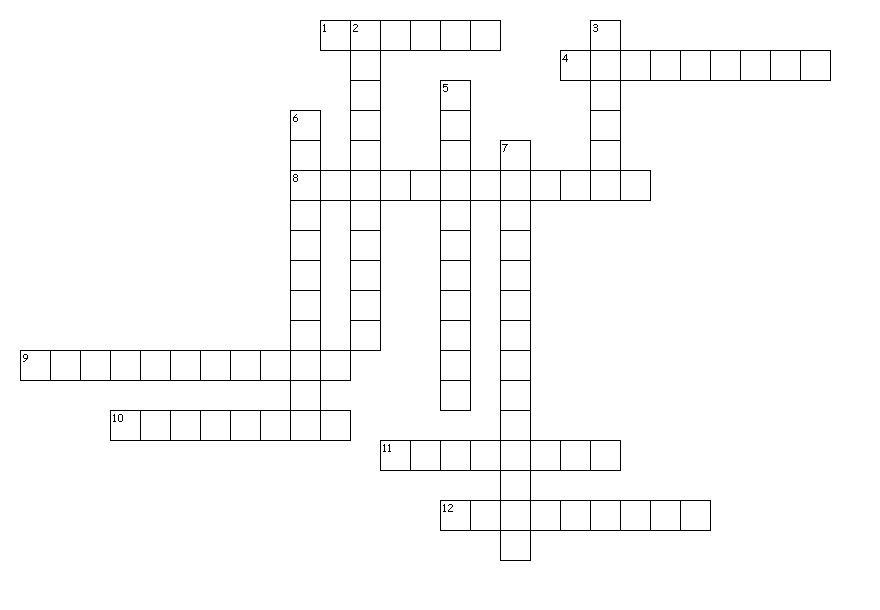 Across1. Philosophy that focuses on the natural order of things4. Period pf peace, prosperity, and advancement8. Philosophy that focuses on morals, order, and respect9. Device the measures the strength of earthquakes10. Philosophy that believes in rule by fear11. Trade route that connected Asia and Europe12. Built to keep out invaders and nomadsDown2. Method of relieving pain by inserting needles into pressure points3. Having the ability to know right from wrong5. used by the Shang to tell the future6. Chinese style of writing7. Geographic feature that separates China from other places